6 Success Tips from Business Tycoons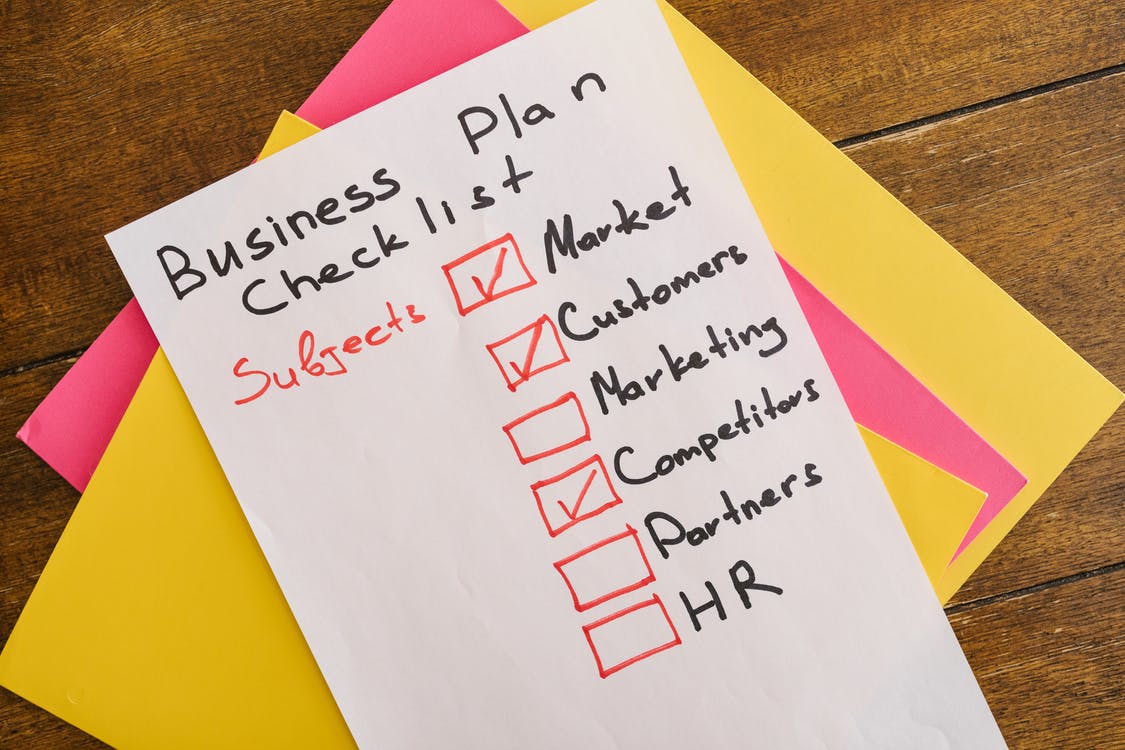 Image SourceWhile starting a business, there are a lot of questions that arise inside an entrepreneur’s mind. From setting up a corporation to becoming a leader, there are a lot of hurdles. Dealing with yourself and being a leader is a difficult task. Whenever you start a business, it’s a win-win situation if you consult other successful entrepreneurs because they are more experienced professionals. Listening to the other’s experience is one great benefit that helps you shape yourself as a great leader and saves plenty of time. Tuning into TED talks, interviews, podcasts by famous entrepreneurs such as bill gates is something that you need before you start a business. Today, we will be discussing 6 success tips from business tycoons. These tips would not only help your profession grow but help your personality grow as well.  Having The Right Team When you have a great idea, you need an excellent team to help you execute the plan. Behind every successful entrepreneur, there is a reliable team that helps them achieve the desired goal. While hiring individuals, you should be carefully screening their education and degrees. A degree in business administration is a win-win for your company and mission. So, when you are on the quest for rounding up the perfect team for your company, choose individuals with the right qualifications like online MBA programs no GMAT. Such qualifications are acceptable as qualified individuals know how to work within an organization. Moreover, once you have a team, you need to trust them and help them establish a common goal. Always value your employees and stay open to suggestions. If an employee comes with an idea, you should respect their vision and contribution because they are a prime asset to your company. Show Integrity It may appear straightforward to accomplish what you say you’ll do, but many people are likely incompetent of doing so. When people lose faith in a leader’s ability to deliver, they stop following them. We’re all occupied and going to be behind, and we’re all going to drop a few cues. That in no way indicates that you are a despicable person or a weak leader. It denotes that you are a living being. However, if you tell your employees that something will be accomplished, you must devise a way to make it happen. If you’re working with a CEO/manager and offer some resources to assist them but don’t follow through, it’s a dealbreaker. Engage With Your CustomersWhen you start a business, be it a service-providing company or product-based industry, you have to engage with your customers. Directly engaging with a community is an excellent technique for gathering valuable insight. All you have to do sometimes is ask. At times, people want to ask questions or speak about what is going on in their minds. Giving people a platform to increase communication and making your site a community can help gain customers for your company. Customers are a vital asset to a business; hence getting their constructive feedback is a must. Be An Effective Communicator Communication is the key to be successful in life, and most people nowadays lack this skill. Being a leader having good communication skills is a crucial aspect. You will have to communicate from the lower level of employees to the higher level of management; hence you need to be an all-rounder with verbal and nonverbal communication. You could improve your communication skills even if you weren’t born with them. Like anything else, growing great at communication demands a lot of practice. Your communication skills help you communicate easily with all your departments, even your competitors. Be ReputableWhen you establish a business, reputation is the central aspect that you should be focusing on. When it comes to selecting a reputation, the customers’ satisfaction and the product and service you give will be essential. Consider how crucial your professional integrity is to you and how it impacts every aspect of your life; your company’s reputation is just as fundamental if you want to succeed. Whatever business you’re in, one thing is sure: customers demand immediate and quality services. You’re actively creating a solid reputation if you’re already offering good customer service. When it comes to your reputation, a dedicated customer support team will be crucial in converting one-time clients into loyal ones. Contact Professionals/Investors Sometimes contacting professionals for your business ideas and pitches is essential. When you have a well-thought-out notion, the final test of its worth is to attempt and sell it to someone. Creating a suitable pitch requires thorough brainstorming and planning, so make sure you follow all necessary procedures. You can write a donor letter, give a presentation, or fill out an application for a business grant to make a pitch.So, here are a few tips and tricks from famous business tycoons; start implementing these, one by one, in your corporate life and see the results for yourself. You will see positive changes in your career, and your leadership skills will be polished. 